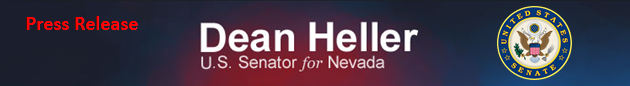 For Immediate Release:                          					Contact: Neal A. PatelApril 2, 2015									 202-224-6244Progress Finally Made on Truckee Meadows Flood Risk Management Project(Washington, DC) – After many years of hard work, U.S. Senator Dean Heller (R-NV) has finally received news the Office of Management and Budget has approved the U.S. Army Corp of Engineers (USACE) Chief’s Report for the Truckee Meadows Flood Risk Management Project. This critical step in the planning process clears the way for the project to be included in the President’s Budget and compete annually for federal funding with other important water resources related projects across the country. The flood project is important for the long-term economic competitiveness of the region, ensuring a disaster like the 1997 New Year’s flood never occurs again. Following the announcement, Heller issued this statement:“I am pleased the Army Corp of Engineers has finalized the Chief of Engineers’ Report on the Truckee Meadows Flood Risk Management Project as it will certainly help alleviate flood risks in the region,” said Senator Dean Heller. “The 1997 News Year’s flood devastated the Reno-Sparks region and resulted in over $1 billion worth of damages. While it has been a long time coming, I am pleased Northern Nevada is finally in the queue to receive needed federal resources to move the project forward.”Senator Heller has long supported the Truckee Meadows Flood Risk Management Project both in the House and Senate. He urged the USACE to ensure the project’s Chief’s Report was completed in time to be authorized by Congress’ water bill. Heller worked with Congressional leaders to ensure last year’s Water Resources Reform and Development bill (P.L.113-121) allowed for the project to be authorized. This was critical, as Congress only periodically enacts new water resources bills.  P.L.113-121 was the first water infrastructure bill since 2007.###